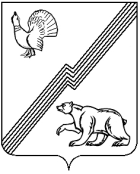 АДМИНИСТРАЦИЯ ГОРОДА ЮГОРСКАХанты-Мансийского автономного округа - ЮгрыПОСТАНОВЛЕНИЕот 16 февраля 2022 года							        № 291-п
О внесении измененияв постановление администрации города Югорска от 26.06.2018 № 1774 «Об утверждении организаций определенных для отбывания административного наказания в виде обязательных работ и определении видов обязательных работ» В соответствии с Кодексом Российской Федерации об административных правонарушениях, Федеральным законом от 02.10.2007      № 229-ФЗ «Об исполнительном производстве», по согласованию с отделением судебных приставов по городу Югорску, в целях организации исполнения административного наказания, создания условий для отбывания административного наказания в виде обязательных работ на территории города Югорска:1. Внести в постановление администрации города Югорска от 26.06.2018 № 1774 «Об утверждении организаций определенных для отбывания административного наказания в виде обязательных работ и определении видов обязательных работ» (с изменениями от 03.04.2019                  № 690) изменение, изложив приложение 1 в новой редакции (приложение).2. Опубликовать постановление в официальном печатном издании города Югорска и разместить на официальном сайте органов местного самоуправления города Югорска.3. Настоящее постановление вступает в силу после его официального опубликования.Исполняющий обязанностиглавы города Югорска                                                                      С.Д. ГолинПриложение к постановлению администрации города Югорскаот 16 февраля 2022 года № 291-пПриложение 1к постановлениюадминистрации города Югорскаот  26 июня 2018 года  № 1774Перечень организаций определенных для отбывания административного наказания в виде обязательных работ 1. Муниципальное автономное учреждение «Молодежный центр «Гелиос».2. Общество с ограниченной ответственностью «Строительно-монтажное управление № 32».3. Муниципальное автономное учреждение «Городское лесничество».4. Общество с ограниченной ответственностью «Спектр».5. Общество с ограниченной ответственностью «Ремонтно-строительное управление № 5».